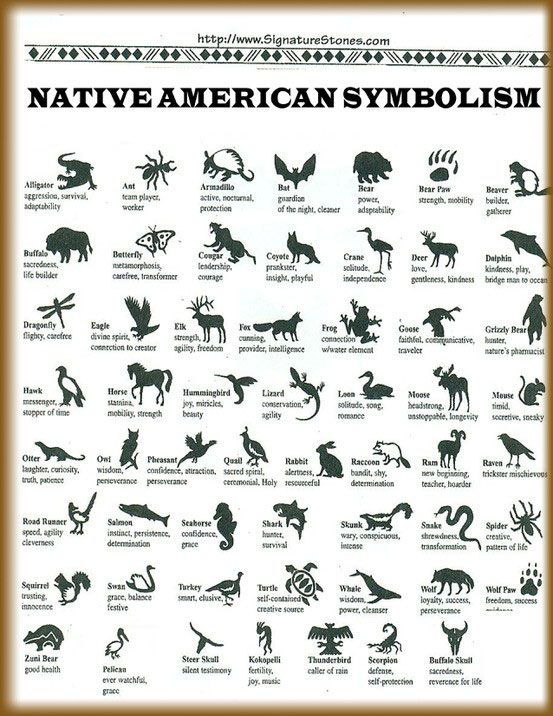 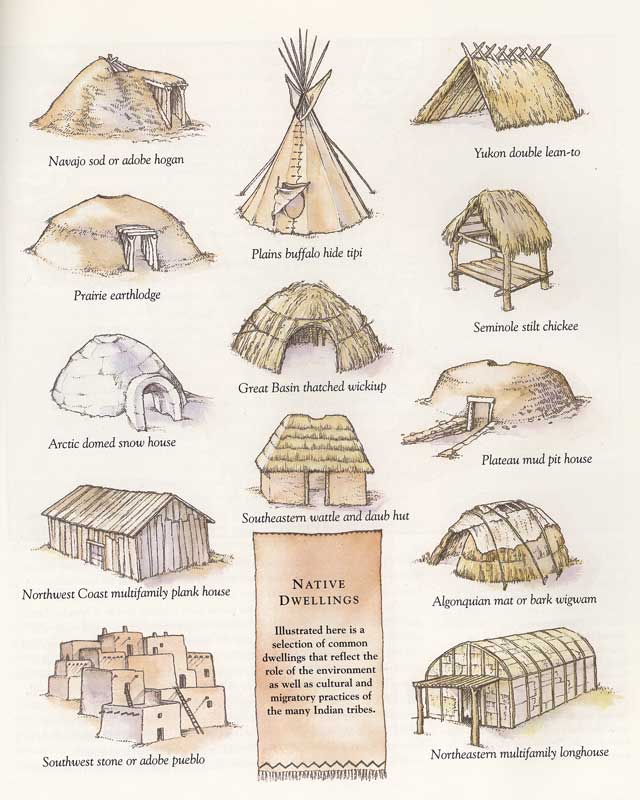 http://cardigansandcurriculum.blogspot.com/2011/10/i-native-americans.html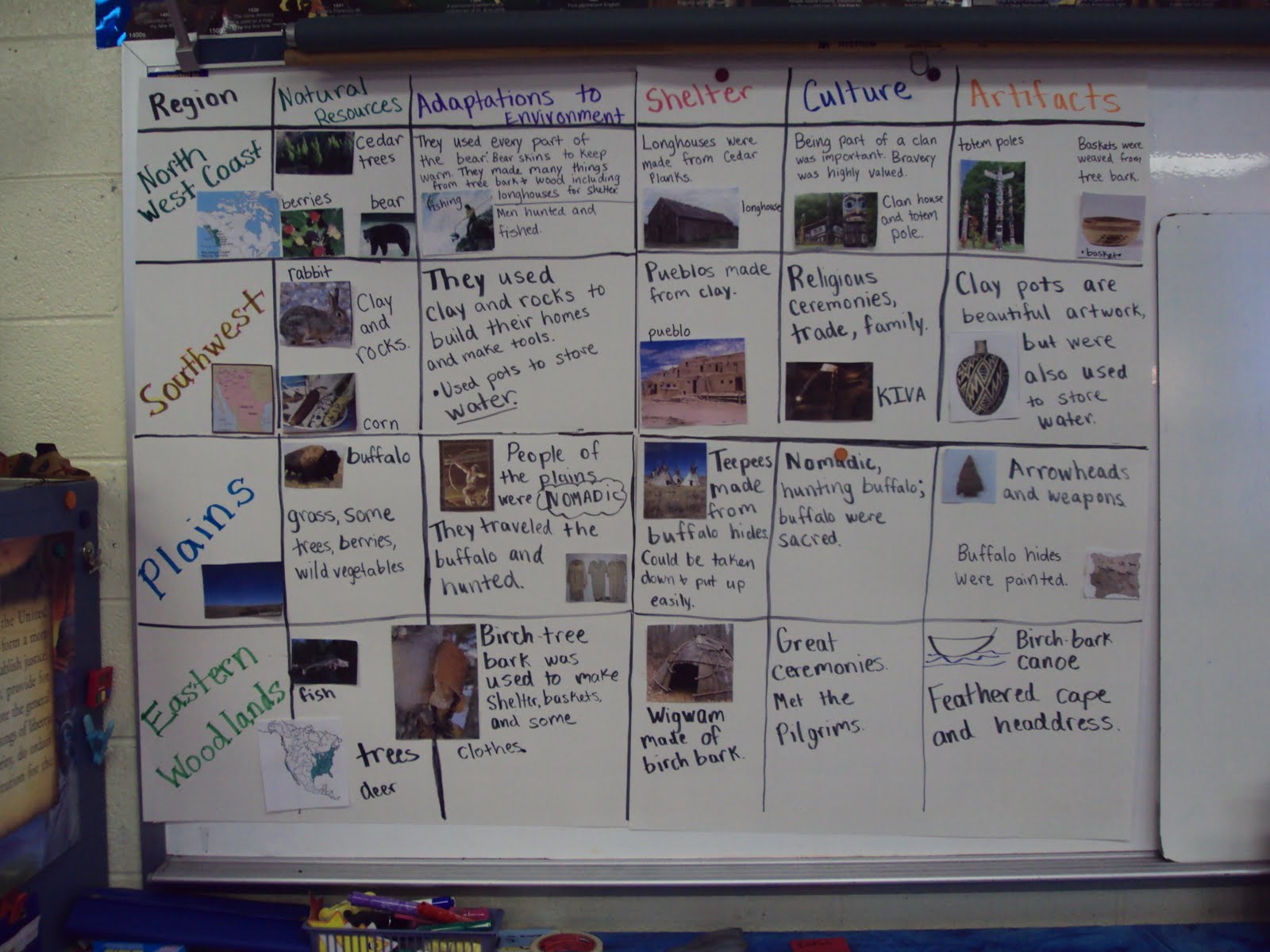 